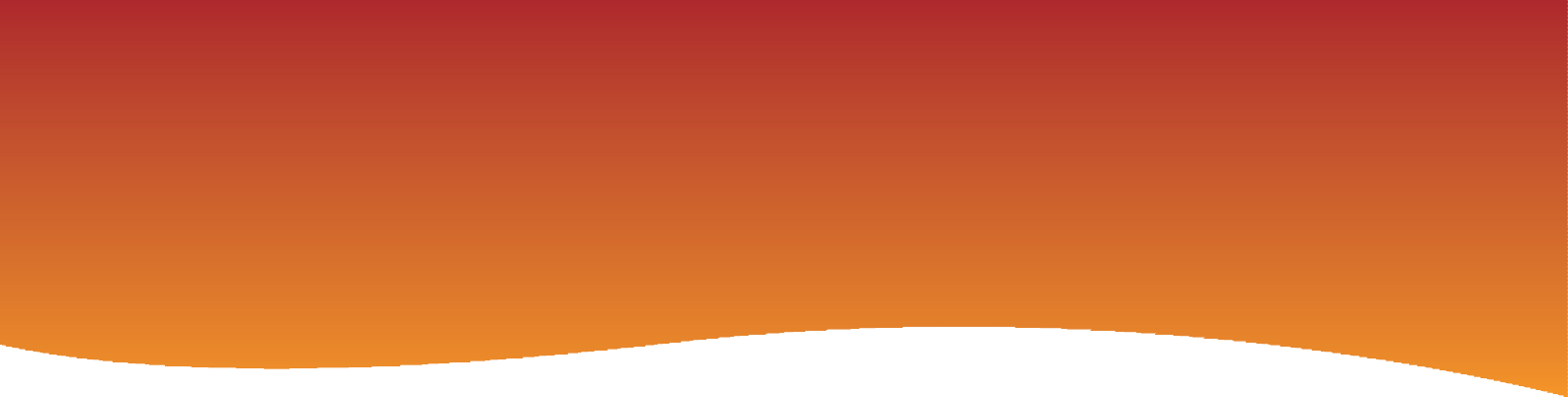 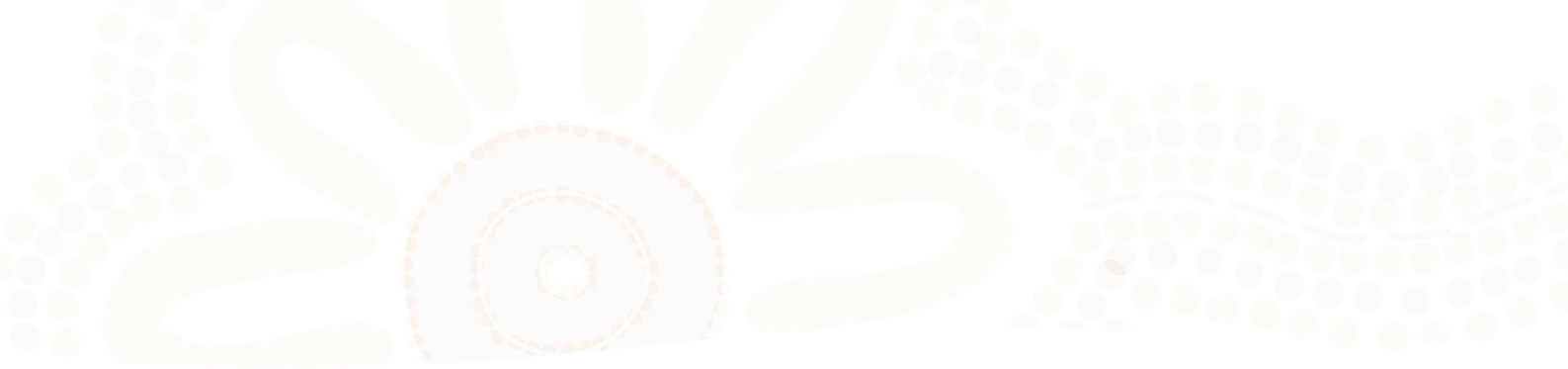 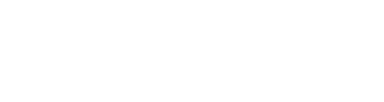 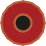 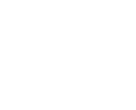 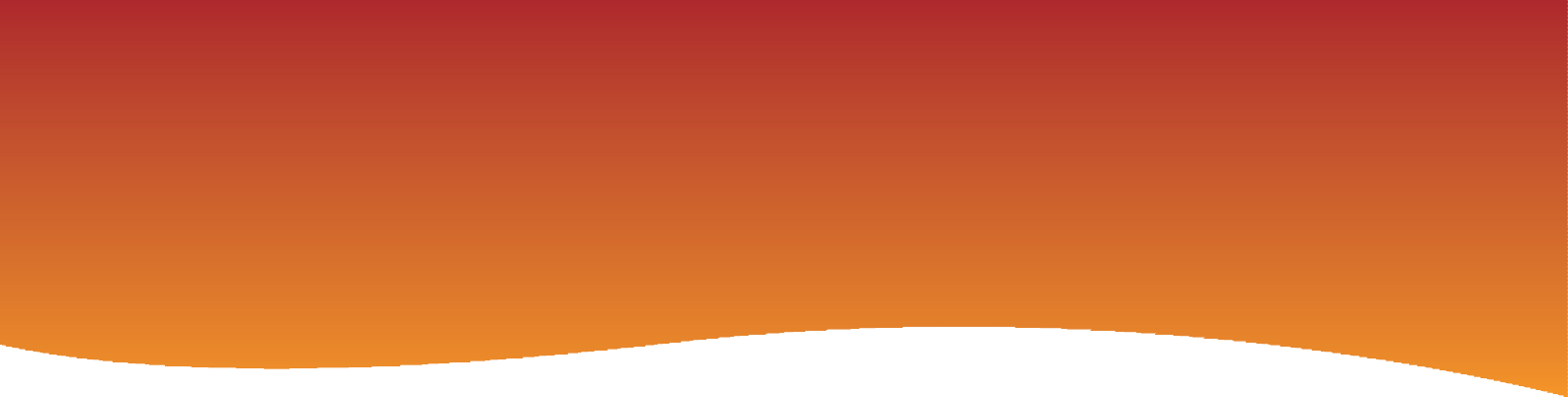 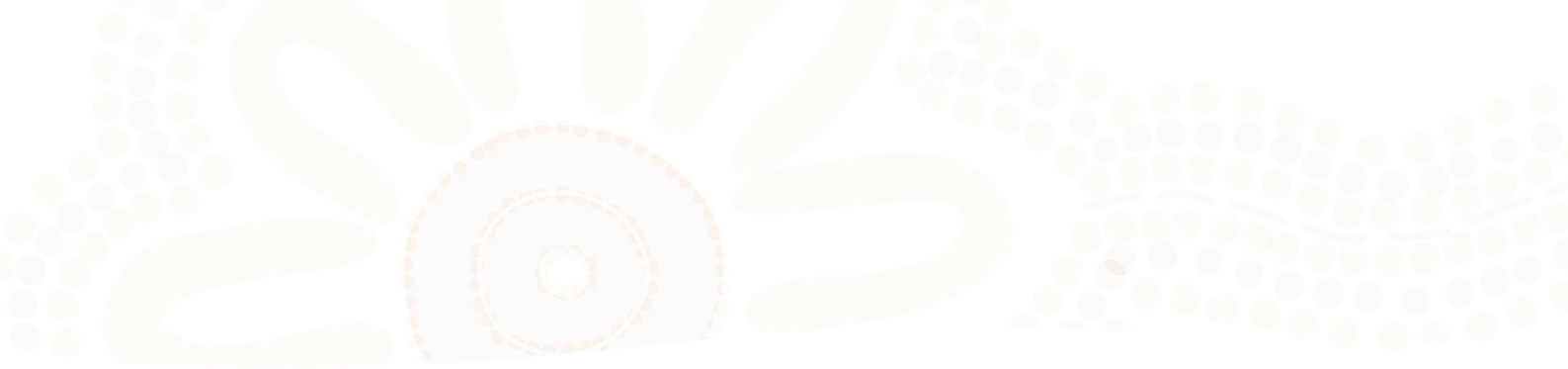 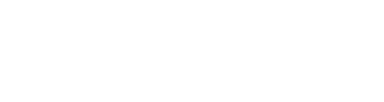 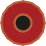 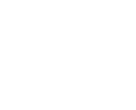 IAHA Bursary Scheme Guidelines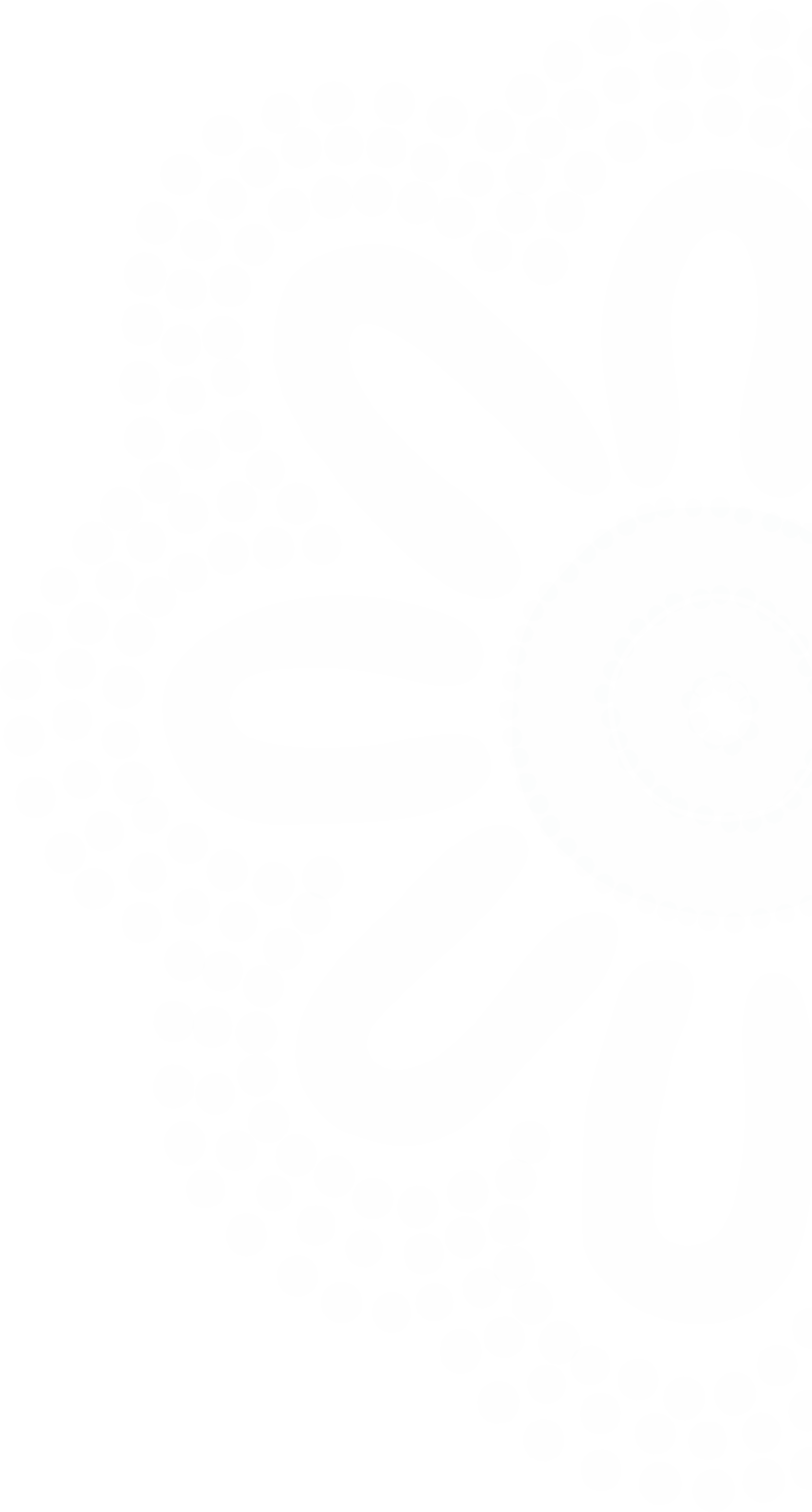 PurposeThese guidelines underpin the equitable allocation of the IAHA Bursary Scheme. The scheme is intended to support participation of IAHA Aboriginal and/or Torres Strait Islander members currently enrolled in an allied health course experiencing financial hardship, by providing financial assistance through the provision of a $250 voucher for the purchase of textbooks and/or other educational resources.ScopeThese guidelines apply to all IAHA Aboriginal and/or Torres Strait Islander members currently enrolled and studying in an allied health course.Eligibility RequirementsTo meet the basic eligibility requirements for the IAHA Bursary Scheme, applicants will need to be:a current IAHA Aboriginal and/or Torres Strait Islander member;currently enrolled in a full-time VET or university undergraduate/postgraduate allied health course; andable to demonstrate financial hardship; andable to provide evidence of current enrolment.Financial Hardship RequirementsIn addition to meeting the requirements outlined in 2.1 above, applicants will need to beeither:in receipt of a Centrelink benefit (such as Abstudy, Parenting payment, Disability 	Support payment etc) while they are studying. This excludes the Family Tax 	Benefit Part A or Part B and Low-Income Health Care card; orable to demonstrate financial hardship through other means.Note: If a student is in receipt of another scholarship for financial assistance then they may be ineligible for the IAHA Bursary Scheme.Applications, Assessment and SelectionsApplicants are required to complete the online application form.There is a limited number of vouchers (up to 20 per calendar year) and once these have been allocated further applications will not be accepted.Each applicant is only eligible for one voucher per year.Selection and final decision-making is delegated to the IAHA CEO and administered by the IAHA secretariat. Applicants will be notified of the outcome of their application via email.The selection process and guidelines will be reviewed annually.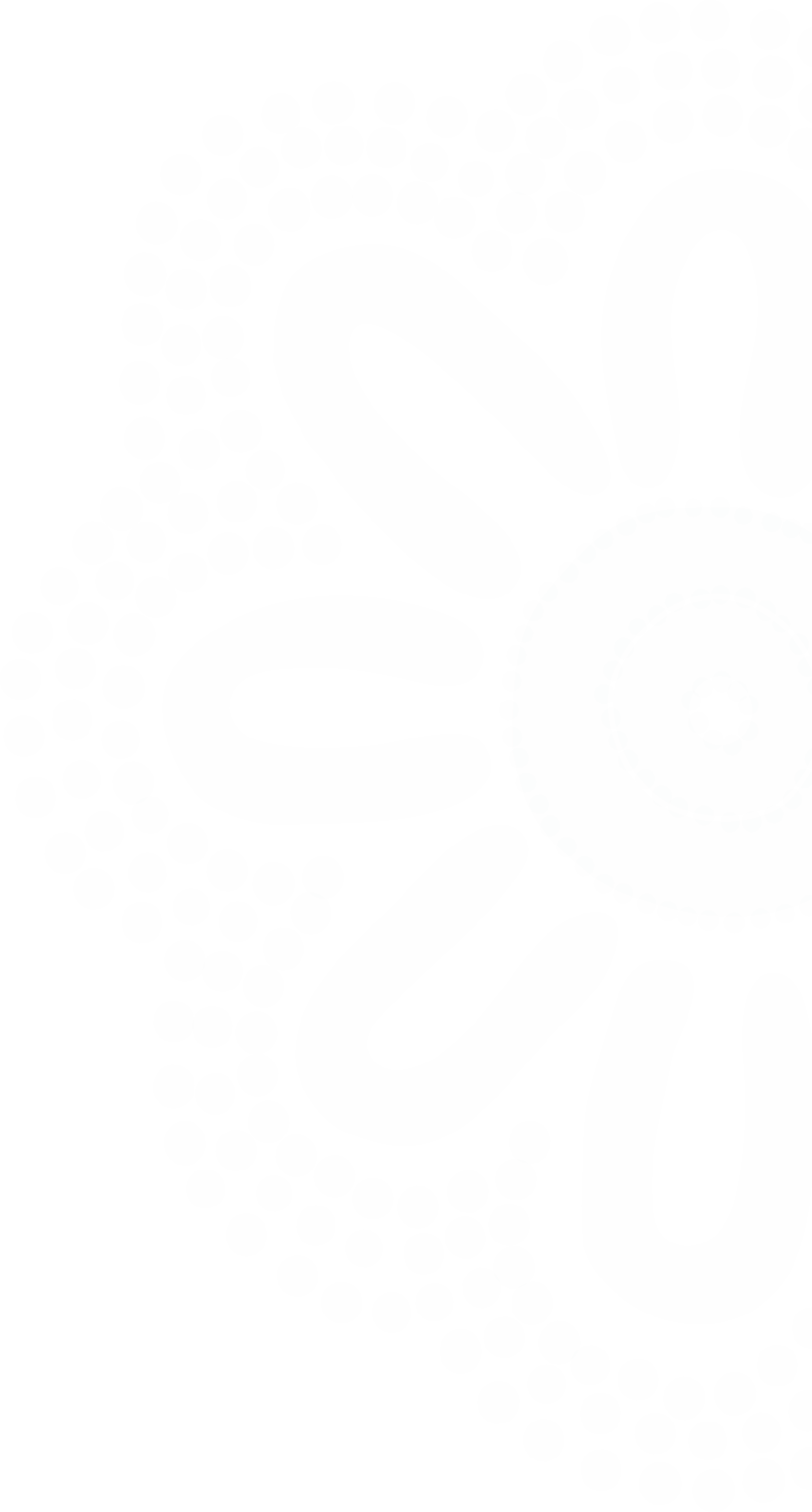 Claiming a VoucherStudents successful in being awarded a bursary will be sent their voucher by post within 14 days of notification via email. Students will be required to provide email notification of receipt of voucher.Conditions of the IAHA Bursary SchemePayment of bursaries will be via a voucher only. Conditions include:vouchers are valid for a period of 12 months from date of issue;vouchers are not redeemable for cash;vouchers cannot be replaced if lost; andvouchers are NOT transferable.Review / AppealUnsuccessful applicants may make a request for review by contacting the IAHA secretariat by emailing admin@iaha.com.au within seven days of being notified of the decision. If a student believes that there are exceptional circumstances, they can make a case for special consideration in the review. Supporting information should also be provided to the IAHA Secretariat at admin@iaha.com.au.